31 мая 2022 года № 62-рО внесении изменений в распоряжение главы города Чебоксары от 9 февраля 2021 года № 12-р «О включении в резерв управленческих кадров муниципального образования города Чебоксары»На основании постановления главы города Чебоксары от 30 декабря 2013 года № 98 «О порядке формирования, подготовки и использования резерва управленческих кадров муниципального образования города Чебоксары», протокола заседания конкурсной комиссии по формированию, подготовке и использованию резерва управленческих кадров муниципального образования города Чебоксары от 30 мая 2022 года № 31. Внести изменения в Список лиц, включенных в резерв управленческих кадров муниципального образования города Чебоксары, утвержденный приложением к распоряжению главы города Чебоксары от 9 февраля 2021 года № 12-р «О включении в резерв управленческих кадров муниципального образования города Чебоксары», включив в него граждан, успешно прошедших отбор, согласно приложению к настоящему распоряжению.2. Настоящее распоряжение вступает в силу со дня его официального опубликования.3. Контроль за исполнением настоящего распоряжения оставляю за собой.И.о. главы города Чебоксары                                                             Е.Н. КадышевПриложение к распоряжению главы города Чебоксарыот 31 мая 2022 года № 62-рСписок лиц, включенных в резерв управленческих кадровмуниципального образования города Чебоксары________________________________Чувашская РеспубликаГлава города Чебоксарыраспоряжение 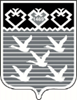 Чǎваш РеспубликиШупашкар хулин пуҪлĂхĔХуШу№Фамилия, Имя, ОтчествоКатегория конкурсанта (лауреат кандидат, самовыдвиженец)Целевая(ые) группа(ы), уровень готовности к назначению на резервируемую(ые) должность(и)ПримечаниеСкворцов Роман МихайловичСамовыдвиженецЦелевая группа 3, уровень готовности «высший»Сроком на 3 годаНикитин Сергей ВладимировичСамовыдвиженецЦелевая группа 3, уровень готовности «базовый»Сроком на 3 годаАлексеева Лилия АнатольевнаСамовыдвиженецЦелевая группа 3, уровень готовности «высший»Сроком на 1 годаНемешкин Николай АлександровичСамовыдвиженецЦелевая группа 2, уровень готовности «базовый»Целевая группа 3, уровень готовности «высший»Сроком на 3 года